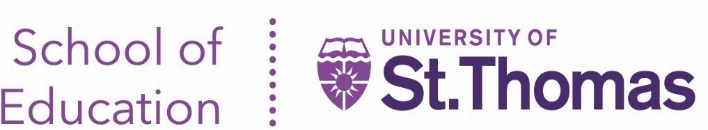 WHO SHOULD APPLY?Individuals who are dedicated to education, are current or prospective employees of one of the partner districts and have a bachelor’s degree from an accredited institution.WHAT WILL THE PROGRAM LOOK LIKE?Participants will be employed as teachers of record or paraprofessionals by school district.Participants will take a combination of online and/or face-to-face courses in a cohort model at the University of St. Thomas and district site.One evening a week for a face-to-face class and one evening a week for Online class. No more than two classes at a time with three classes completed per semester (2 - 8 week classes and 1 – 16 week class). Cohorts of 18-25 students starting each fall. WHAT DOES THE PROGRAM COST? *University of St. Thomas tuition for MA degree Cost of books is an additional fee and varies by course  Financial aid availableParticipants may be eligible for Federal student loan forgiveness while teachingParticipants of color may be eligible for Collaborative Urban Educator funding AFTER 1ST LICENSE The University of St. Thomas makes it very easy to add on 1 of 6 additional licenses with 2-3 additional courses. HOW TO BEGIN THE PROCESSContact Barbara Jo Stahl - bjstahl@stthomas.edu with your school’s interest.The University of St. Thomas will work with planning team members to create a Work-and-Learn serving program specific to your district. District teachers will be recruited to co-teacher Work-and-Learn courses with University of St. Thomas faculty members.Year 1Year 1Year 1Year 1Year 2Year 2Year 2Year 2Year 2FallJ-TermSpringSummerSummerFallJ-TermSpringStandards of Effective PracticeClassroom EngagementEffective Teaching and LearningField ExperiencesEducational Equity & Inclusive PracticesField ExperiencesLiteracy Development Fundamental courses in Special EducationField ExperiencesSpecial Education courses Special Education courses Special Education courses Clinical PracticeDisability Specific Method courses Clinical PracticeClinical Practice (on the job)Master’s ResearchProgramCreditsInitial Academic Behavior Strategist License Coursework31 creditsAdd on Masters Degree3 creditsAdd on Autism Spectrum Disorder or Emotional Behavior Disorders License Coursework8 credits